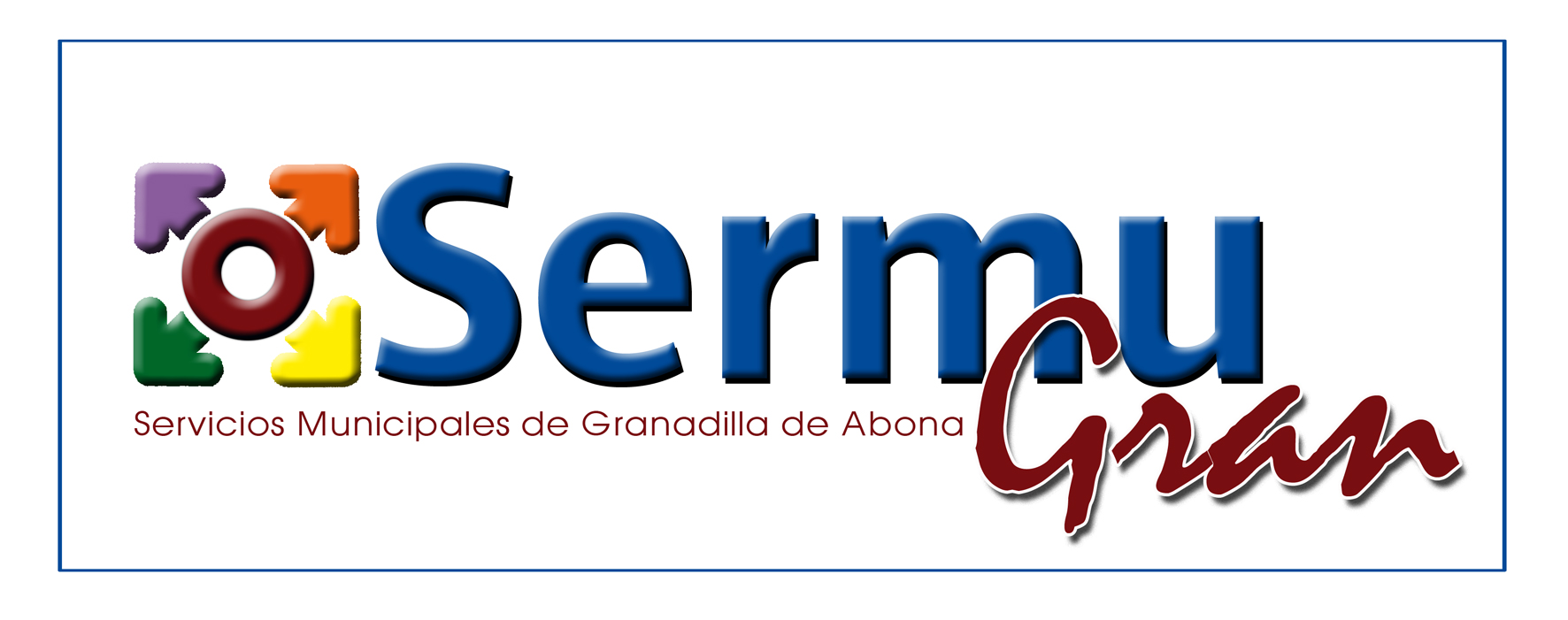 Durante el ejercicio 2022 no hubieron solicitudes de compatibilidad con actividades públicas o privadas.